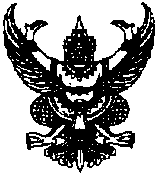     ประกาศองค์การบริหารส่วนตำบลห้วยปริก    เรื่อง เสริมพลังการมีส่วนร่วมของชุมชน(Community) และบูรณาการ ทุกภาคส่วนเพื่อต่อต้านการทุจริต ******************************************แนวคิดการป้องกันและปราบปรามการทุจริตและประพฤติมิชอบโดยบทบาทของภาคประชาชน (ป.ป.ช.ภาคประชาชน) จึงเป็นอีกช่องทางหนึ่งที่จะรักษาผลประโยชน์ของชาติโดยอาศัยการมีส่วนร่วมของประชาชนภายใต้พื้นฐานความเข้าใจว่าคนไทยทุกคนต้องมีส่วนรับผิดชอบดูแลอนาคตและความอยู่รอดของชาติไทยของเรา ในการที่ประชาชนจะเข้ามามีบทบาทในการตรวจสอบความโปร่งใสของภาครัฐ ในฐานะ ป.ป.ช.ภาคประชาชนนั้น องค์การบริหารส่วนตำบลห้วยปริก จึงต้องมีหลักการทำงาน ดังนี้(1) ต้องมีความมุ่งมั่นตั้งใจที่จะอาสาเข้ามาทำงานเพื่อประโยชน์ของบ้านเมืองจริงๆนั่นคือต้องมีความเป็นผู้มีจิตอาสา มีความเสียสละ อดทน กล้าหาญ มีความซื่อสัตย์ สุจริต มีความโปร่งใสไม่ใช้อำนาจหน้าที่เพื่อการแสวงหาประโยชน์ส่วนตนหรือประโยชน์ให้แก่พรรคพวก นั่นหมายความว่าเราต้องมีภูมิคุ้มกันให้กับตัวเองโดยการดำเนินชีวิตแบบปรัชญาพอเพียงของพระบาทสมเด็จพระเจ้าอยู่หัว(2) ต้องติดอาวุธทางปัญญาให้กับตัวเองตลอดเวลา นั่นคือต้องมีความรู้ที่เกี่ยวข้องกับอำนาจหน้าที่ของ ป.ป.ช.ภาคประชาชน และต้องแสวงหาความรู้ให้เท่าทันเทคนิคกลโกง การทุจริตคอรัปชั่นด้วยวิธีการต่างๆเพื่อเป็นหลักในการทำงานให้ถูกต้องและเป็นที่น่าเชื่อถือของสังคม(3) ต้องสร้างการมีส่วนร่วมของประชาชนในรูปแบบต่างๆ ไม่ว่าจะเป็นการการสร้างเครือข่ายภาคประชาชนด้วยกันเอง  การติดอาวุธทางปัญญาให้กับประชาชนโดยการให้ความรู้หรือการเสนอแนะช่องทางในการตรวจสอบความโปร่งใสของการทำงานของภาครัฐ การสร้างทัศนคติที่ถูกต้อง และการชี้ให้เห็นอันตรายของการทุจริตคอรัปชั่น(4) การเฝ้าระวังพื้นที่ที่เห็นว่าสุ่มเสี่ยงต่อการแสวงหาผลประโยชน์ การสร้างเครือข่ายอาสาสมัครแจ้งข้อมูลข่าวสารที่ไม่ชอบมาพากลต่างๆเพื่อรักษาผลประโยชน์ของชาติได้ทันการ(5) ดำเนินกิจกรรมต่างๆ เพื่อรณรงค์ต่อต้านการทุจริตอย่างต่อเนื่องในชุมชน หมู่บ้านตำบล และในทุกภาคส่วนของสังคมโดยเฉพาะอย่างยิ่งในสถานศึกษาทุกระดับเพื่อให้เยาวชนได้ตระหนักถึงภัยร้ายของการทุจริตคอรัปชั่น(6) ส่งเสริมให้ประชาชนได้เข้าไปมีบทบาทในการป้องกันการทุจริตการเลือกตั้งทุกระดับไม่ว่าในระดับชาติหรือในระดับท้องถิ่นเพื่อการคัดกรองคนดี มีความรู้ความสามารถ มีคุณธรรมเข้ามาบริหารประเทศ ป้องกันคนไม่ดีไม่ให้เข้ามาแสวงหาประโยชน์โดยมิชอบดังพระราชดำรัสของพระบาทสมเด็จพระเจ้าอยู่หัวที่ให้ส่งเสริมคนดีให้คนดีได้ปกครองบ้านเมืองและควบคุมไม่ดีไม่ให้มีอำนาจไม่ให้ก่อความเดือดร้อนวุ่นวายได้(7) ส่งเสริมให้ประชาชนได้เข้าไปมีบทบาทในการป้องกันการทุจริตการบริหารงานขององค์กรปกครองส่วนท้องถิ่นซึ่งเป็นการปกครองที่ใกล้ตัวของพี่น้องประชาชนมากที่สุดโดยการส่งเสริมให้ประชาชนได้มีโอกาสเข้าร่วมประชุมกำหนดนโยบายการบริการสาธารณะให้เป็นไปตามความต้องการของประชาชน ให้ประชาชนได้เข้าร่วมตรวจสอบความโปร่งใสของการจัดซื้อจัดจ้าง ให้ประชาชนประเมินการทำงานขององค์กรปกครองท้องถิ่นของตน เป็นต้น-2-(8) จัดให้มีการแลกเปลี่ยนและรับฟังความคิดเห็นและรับฟังข้อเสนอแนะของสาธารณะชนเพื่อนำมาแก้ไขปรับปรุงการทำงานของ ป.ป.ช.ภาคประชาชน ให้มีประสิทธิภาพมากยิ่งขึ้น(9) จัดให้มีกิจกรรมเผยแพร่ชื่อเสียงเกียรติคุณยกย่องให้กำลังใจและช่วยกันรณรงค์ปกป้องคนที่ทำความดี มีความซื่อสัตย์สุจริต มีคุณธรรมเพื่อให้เป็นตัวอย่างที่ดีของสังคม(10) หามาตรการรองรับการทำงานและคุ้มครองความปลอดภัยให้แก่ ป ป ช. ภาคประชาชน และเครือข่าย(11) ให้มีการประชาสัมพันธ์ผลงานของ ป.ป.ช.ภาคประชาชนอย่างต่อเนื่องเพื่อให้ประชาชนได้ทราบองค์การบริหารส่วนตำบลห้วยปริก จึงรณรงค์ให้ประชาชนเข้าร่วมกันป็นเครือข่ายป้องกันและปราบปรามการทุจริตประพฤติมิชอบกับ ป.ป.ช.ภาคประชาชนกันอย่างกว้างขวางซึ่งจะยังประโยชน์ในการปลุกจิตสำนึกให้ประชาชนด้วยกันเองได้ร่วมกันรักษาผลประโยชน์ของชาติจึงประกาศเพื่อให้ทราบโดยทั่วกันประกาศ ณ วันที่  1  เมษายน พ.ศ. 2563                          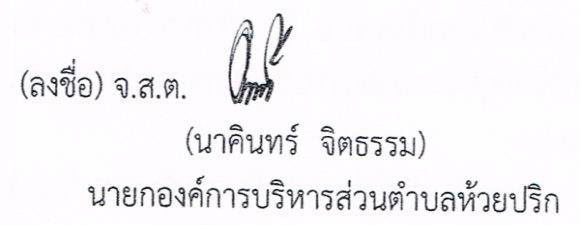 